MATERINSTVO je večno.Dekle se zvečer zabava v diskoteki.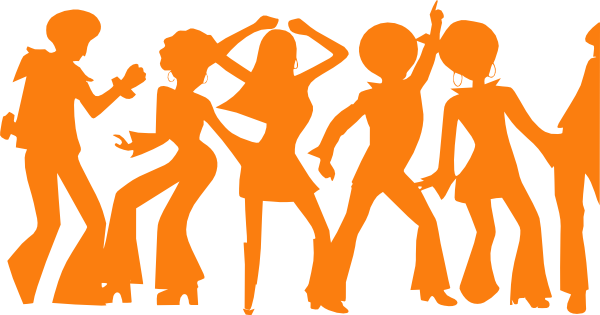 Dekle zvečer uspava otroka.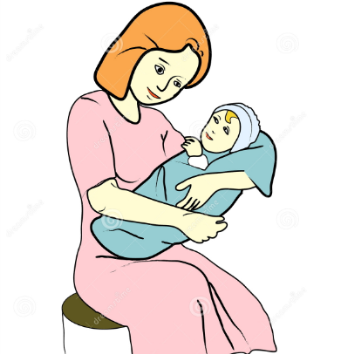 Kje se najdeš ti?Vsak otrok ima pravico do brezskrbnega otroštva. Starši morajo otroka poslati v šolo, prosti čas pa nameniti njegovi vzgoji. Za svojo družino se naj otrok odloči, ko bo dovolj odrasel. Starševstvo je večno. Ljubezen ni.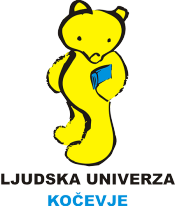 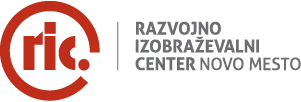 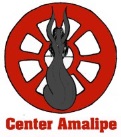 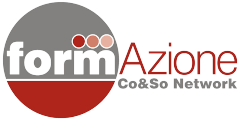 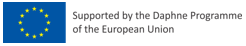 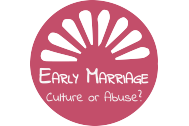 Zgodnja poroka – kultura ali zloraba?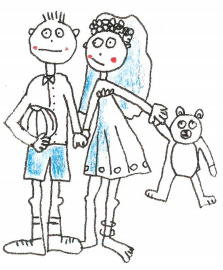 Igrajmo se skupaj!Prosti čas je čas, ko nimamo obveznosti (služba, šola). Prosti čas naj starši preživljajo z otroki, saj to pozitivno vpliva na otrokov razvoj.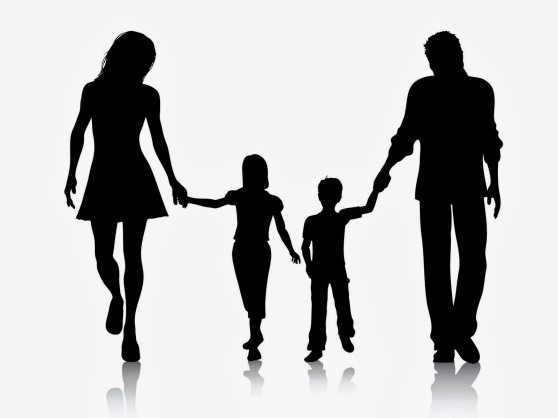 STARŠI + OTROCI = PROSTI ČAS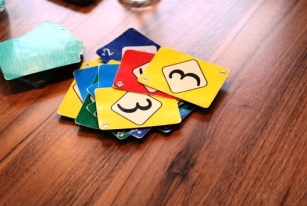 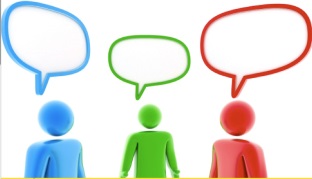 RAZLIČNE IGRE 		POGOVOROtroci morajo v šolo, četudi je težko.IZOBRAŽEVANJE ≠ SLUŽBAčustvena vzgojakulturne normereševanje konfliktovsocialne veščineIzobraževanje ni samo pot do službe, ampak veliko več.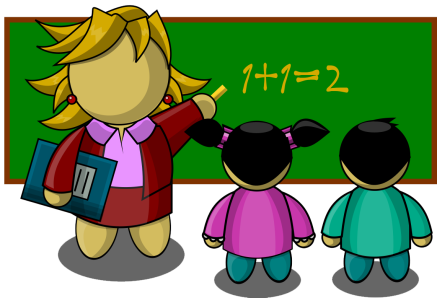 In na začetku je bila ljubezen …… ljubezen na prvi pogled.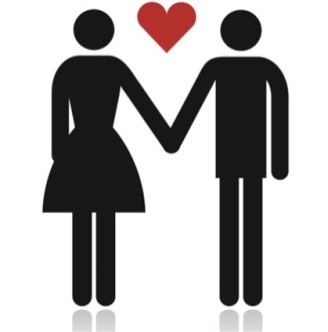 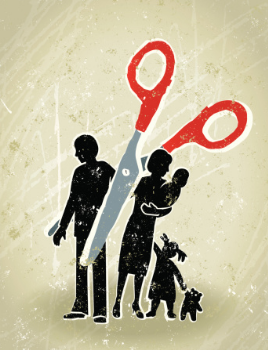 Je življenje po poroki enako tistemu po poroki?Se kaj spremeni, ko začneta živeti skupaj?